Revised Calendar of meetings in 2021Document prepared by the Office of the UnionDisclaimer:  this document does not represent UPOV policies or guidanceThe purpose of this revision is to report on changes to the calendar of meetings in 2021 approved by the Council at its fifty-fourth ordinary session, held by virtual means on October 30, 2020 (see document C/54/21 “Report”, paragraph 27), and changes arising from subsequent developments, as follows:Administrative and Legal Committee(Seminar on harvested material: date to be decided)
CAJ/78	October 27EAF/17	March 25 (morning) (virtual meeting)EAF/18	October 26 (evening)	Meeting on the Development of an Electronic Application Form (EAF)WG-EDV/2	February 4 (virtual meeting)
Working Group on Essentially Derived Varieties (WG-EDV)Technical Working Party on Automation and Computer Programs (TWC)TWC/39	September 20 to 22, Alexandria, United States of AmericaWorking Group on Biochemical and Molecular Techniques, and DNA-Profiling in Particular (BMT)BMT/20	September 22 to 24, Alexandria, United States of AmericaSeminar on strategies that address policies involving plant breeding and plant variety protection 
(date to be decided)[Annexes follow]ANNEX IDATES OF MEETINGS IN 2021presented in order of the organsCouncil	C/55	October 29Consultative Committee	CC/98	October 28Administrative and Legal Committee	(Seminar on harvested material: date to be decided)	CAJ/78	October 27	EAF/17	March 25 (virtual meeting)	EAF/18	October 26 (evening)		Meeting on the Development of an Electronic Application Form (EAF)	WG-EDV/2	February 4 (virtual meeting)
Working Group on Essentially Derived Varieties (WG-EDV)Technical Committee	TC/57	October 25 and 26	TC-EDC	March 23 and 24;  October 24 and 25 (evening)
Enlarged Editorial Committee (TC-EDC)Technical Working Party for Agricultural Crops (TWA)	TWA/50	June 21 to 25, Arusha, United Republic of TanzaniaTechnical Working Party on Automation and Computer Programs (TWC)	TWC/39	September 20 to 22, Alexandria, United States of AmericaTechnical Working Party for Fruit Crops (TWF)	TWF/52	July 12 to 16, Zhengzhou, ChinaTechnical Working Party for Ornamental Plants and Forest Trees (TWO)	TWO/53	June 7 to 11, Roelofarendsveen, NetherlandsTechnical Working Party for Vegetables (TWV)	TWV/55	May 3 to 7, Antalya, TurkeyWorking Group on Biochemical and Molecular Techniques, and DNA-Profiling in Particular (BMT)	BMT/20	September 22 to 24, Alexandria, United States of AmericaSeminar on strategies that address policies involving plant breeding and plant variety protection 
(date to be decided)[Annex II follows]ANNEX IIDATES OF MEETINGS IN 2021presented in chronological orderFEBRUARY 2021	Thursday, 4 (virtual meeting)	WG-EDV/2MARCH 2021	Tuesday, 23 and Wednesday, 24	TC-EDC	Thursday, 25 (virtual meeting)	EAF/17MAY 2021	Monday, 3 to Friday, 7	TWV/55JUNE 2021	Monday, 7 to Friday, 11	TWO/53	Monday, 21 to Friday, 25	TWA/50JULY 2021	Monday, 12 to Friday, 16	TWF/52SEPTEMBER 2021	Monday, 20 to Wednesday, 22	TWC/39	Wednesday, 22 to Friday, 24	BMT/20OCTOBER 2021	Sunday, 24	TC-EDC	Monday, 25	TC/57	Monday, 25 (evening)	TC-EDC	Tuesday, 26	TC/56	Tuesday, 26 (evening)	EAF/18	Wednesday, 27	CAJ/78	Thursday, 28	CC/98	Friday, 29	C/55(dates to be agreed)	Seminar on harvested material		Seminar on strategies that address policies involving plant breeding and plant variety protection[Annex III follows]ANNEX IIITENTATIVE DATES OF MEETINGS IN 
2022 AND 2023MARCH 2022 (week 12)	Tuesday, 22 and Wednesday, 23	TC-EDCOCTOBER 2022 (week 43)	Sunday, 23	TC-EDC	Monday, 24	TC/58	Monday, 24 (evening)	TC-EDC	Tuesday, 25	TC/58	Wednesday, 26	CAJ/79	Thursday, 27	CC/99	Friday, 28	C/56MARCH 2023 (week 12)	Tuesday, 21 and Wednesday, 22	TC-EDCOCTOBER 2023 (week 43)	Sunday, 22	TC-EDC	Monday, 23	TC/59	Monday, 23 (evening)	TC-EDC	Tuesday, 24	TC/59	Wednesday, 25	CAJ/80	Thursday, 26	CC/100	Friday, 27	C/57[End of Annex III and of document]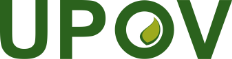 EInternational Union for the Protection of New Varieties of PlantsCouncilFifty-Fourth Ordinary Session
Geneva, October 30, 2020C/54/8 Rev.Original:  EnglishDate:  December 11, 2020